School Advisory Councilat Apollo Middle School1st Wednesday of each month at 6pm Media CenterAt Apollo Middle School  Website:  www.browardschools1.com/apollo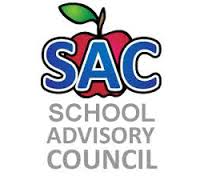 Meeting Dates:August 29, 2018SEptember 12, 2018October 3, 2018November 7, 2018January 9, 2019February 6, 2019March 6, 2019April 3, 2019 May 1, 2019